CONVOCATORIA PARA ALUMNOS TORNEO FIFA/MADDEN 2020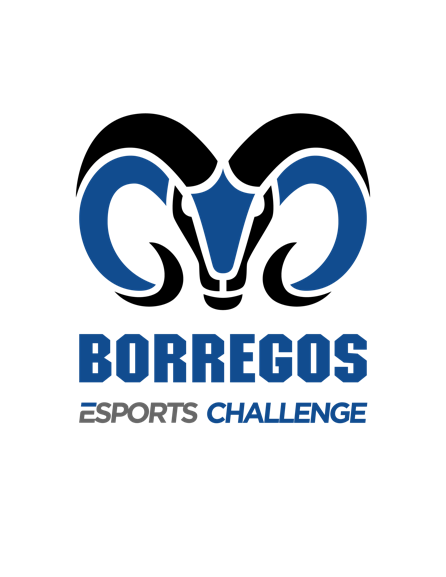 Requisitos: -Todos los jugadores deberán de ser alumnos activos del Tec de Monterrey, de los niveles de Preparatoria, Profesional o Posgrado, sin importar su campus de origen.-Realizar correctamente el proceso de inscripción.-Todo participante se compromete a cumplir con el código de Ética de los estudiantes del Tec de Monterrey.Inscripciones:- Debes registrarte en la plataforma de espl.gg. Para este paso, se debe generar un perfil personal en caso de no contar con uno.Fifa20 Xbox: https://espl.gg/tournament-preview/553874Fifa20 PS4: https://espl.gg/tournament/553873 Madden20 Xbox: https://espl.gg/tournament/553875Madden20 PS4: https://espl.gg/tournament/553876- Deberás de realizar tu inscripción al torneo directamente en el portal espl.gg con tu correo institucional y en el ID deberás utilizar tu matrícula de alumno (Anteponiendo A0 o A00 según sea el caso)*Se te confirmará tu inscripción vía correo electrónico por parte del Comité Organizador. Liderazgo y Vivencia junto con el Comité Organizador se reservan el derecho a restringir tu inscripción si ésta no cumple con los lineamientos establecidos.*Puedes inscribirte en más de un torneo tomando el riesgo a que pudieran empalmarse en algún momento tus partidasFechas: - Inscripciones: Del 7 al 17 de mayo de 2020. - Torneos:Fases eliminatorias: Fifa20 Xbox: del 20 al 25 de mayo (sin jugar fin de semana)Fifa20 PS4: del 25 al 28 de mayoMadden20 Xbox: del 22 al 27 de mayo (sin jugar fin de semana) Madden20 PS4: del 21 al 26 de mayo (sin jugar fin de semana)Finales:Las finales de todos los torneos se jugarán y serán transmitidas el 4 de junio del 2020.Formato: - Plataforma: Xbox y PS4- Formato de torneo: Eliminación sencilla -Modo de juego: Bo3 hasta octavos de final y Bo5 desde cuartos de final- Formato de juego: 1v1 tradicional Contacto: El contacto durante todo el torneo será por medio del discord oficial. Deberás unirte al discord antes de iniciar la competencia.Discord FIFA20: https://discord.gg/77mVQ8ADiscord MADDEN20: https://discord.gg/KTGTBUbDurante el torneo, se reportarán las victorias directamente en correo o link de red social, discord o plataforma del torneo correspondiente dentro del bracket de torneo.Premios: - Los premios serán entregados en crédito disponible para ser utilizado en la Tec Store o Tec Store online.- Primer lugar: $3,000 -Segundo lugar: $2,000 - Tercer lugar: $1,000 Aviso de PrivacidadEl Responsable del tratamiento de los datos personales que proporciones, es el Instituto Tecnológico y de Estudios Superiores de Monterrey (en lo sucesivo "ITESM") con domicilio ubicado en Av. Eugenio Garza Sada Sur No. 2501, Col. Tecnológico en Monterrey, Nuevo León, C.P. 64849.Como parte del registro como participante se dará tratamiento a tus datos personales de identificación (incluyendo su imagen y voz), contacto, laborales y académicos. No se dará tratamiento a ningún dato personal sensible.En caso de que seas menor, adicionalmente se dará tratamiento a los datos personales de identificación y contacto de quien sobre ti ejerce la patria potestad.Las finalidades de tratamiento son:Para brindarte la información necesaria en relación con tu participación.Para registrarte como participante del torneo.Para corroborar que cumples los requisitos de participación.Para dar seguimiento y cumplimiento al Reglamento de participación y Convocatoria.Para difundir y/o divulgar, a través de los medios de difusión que considere el ITESM, el material visual que se genere como parte de tu participación en el Torneo.Puedes ejercer cualquiera de los derechos de acceso, rectificación, cancelación y oposición, así como revocar tu consentimiento para el tratamiento de tus datos personales siguiendo el procedimiento que se indica en el link: https://tec.mx/es/derechos-arco-yo-revocacion-del-consentimiento.Cualquier cambio al presente Aviso de Privacidad, te será informado vía correo electrónico.